Faculty of Technology – Summative AssessmentSubject: Year 7/8 Food (Mr Quick, Mrs O’Connell and Mrs Hill)If you studied food during lockdown, you will be assessed on the following topics when you return to college in September.Topics to be Assessed:Hygiene and SafetyNutritionAccurate weighing and measuringHealthy cooking methodsHigh risk foodsResources to Help You:Hygiene and Safetyhttps://www.foodafactoflife.org.uk/11-14-years/cooking/hygiene-and-safety/Nutritionhttps://www.nutrition.org.uk/healthyliving/healthydiet.htmlhttps://www.foodafactoflife.org.uk/11-14-years/healthy-eating/energy-and-nutrients/Accurate weighing and measuringhttps://www.foodafactoflife.org.uk/media/1230/measuring-ws-711lwssa.docx Healthy cooking methodshttps://www.bbc.co.uk/bitesize/guides/zdr8y9q/revision/1High risk foodshttps://www.foodafactoflife.org.uk/11-14-years/cooking/hygiene-and-safety/Hygiene and Safetyhttps://www.foodafactoflife.org.uk/11-14-years/cooking/hygiene-and-safety/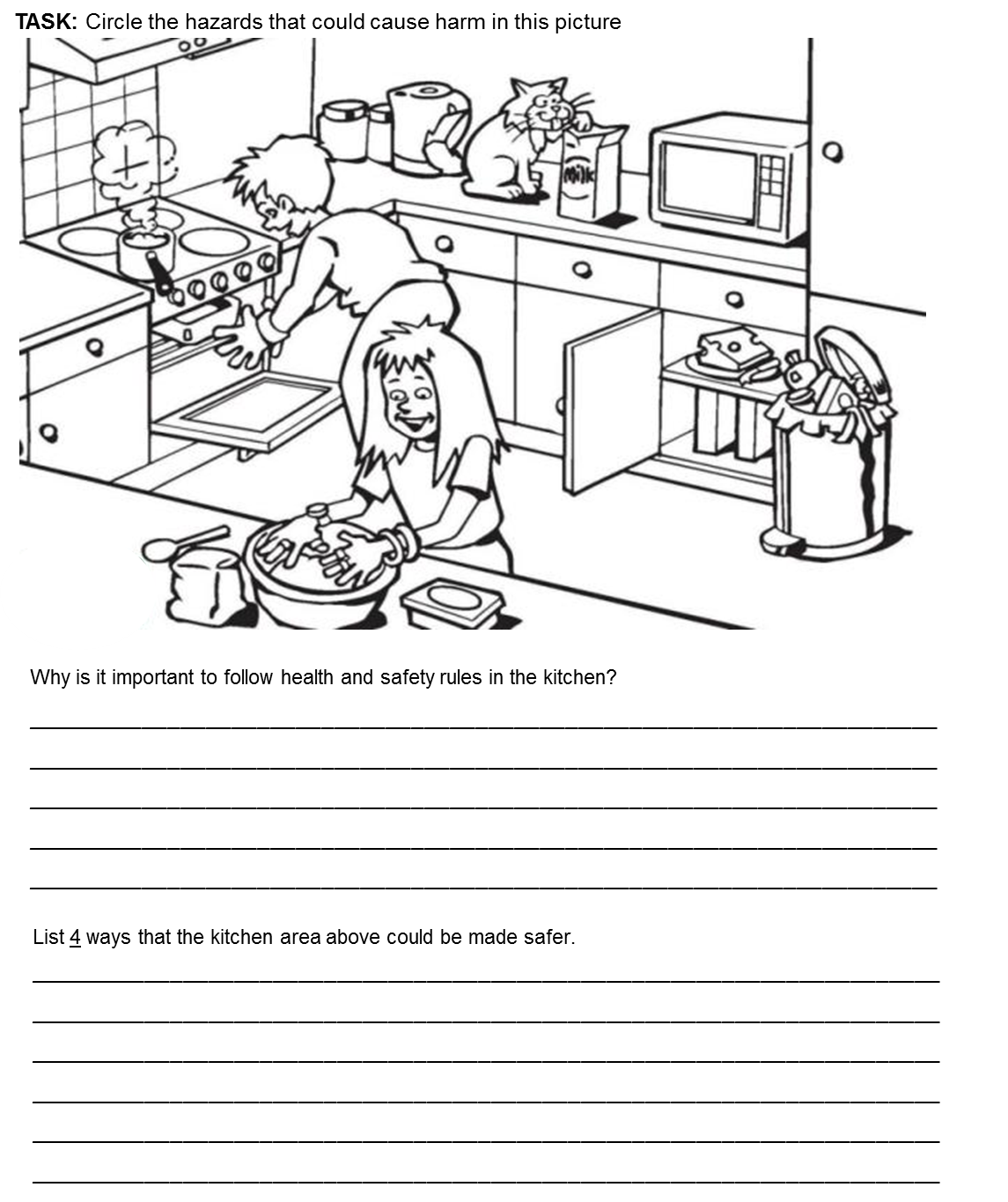 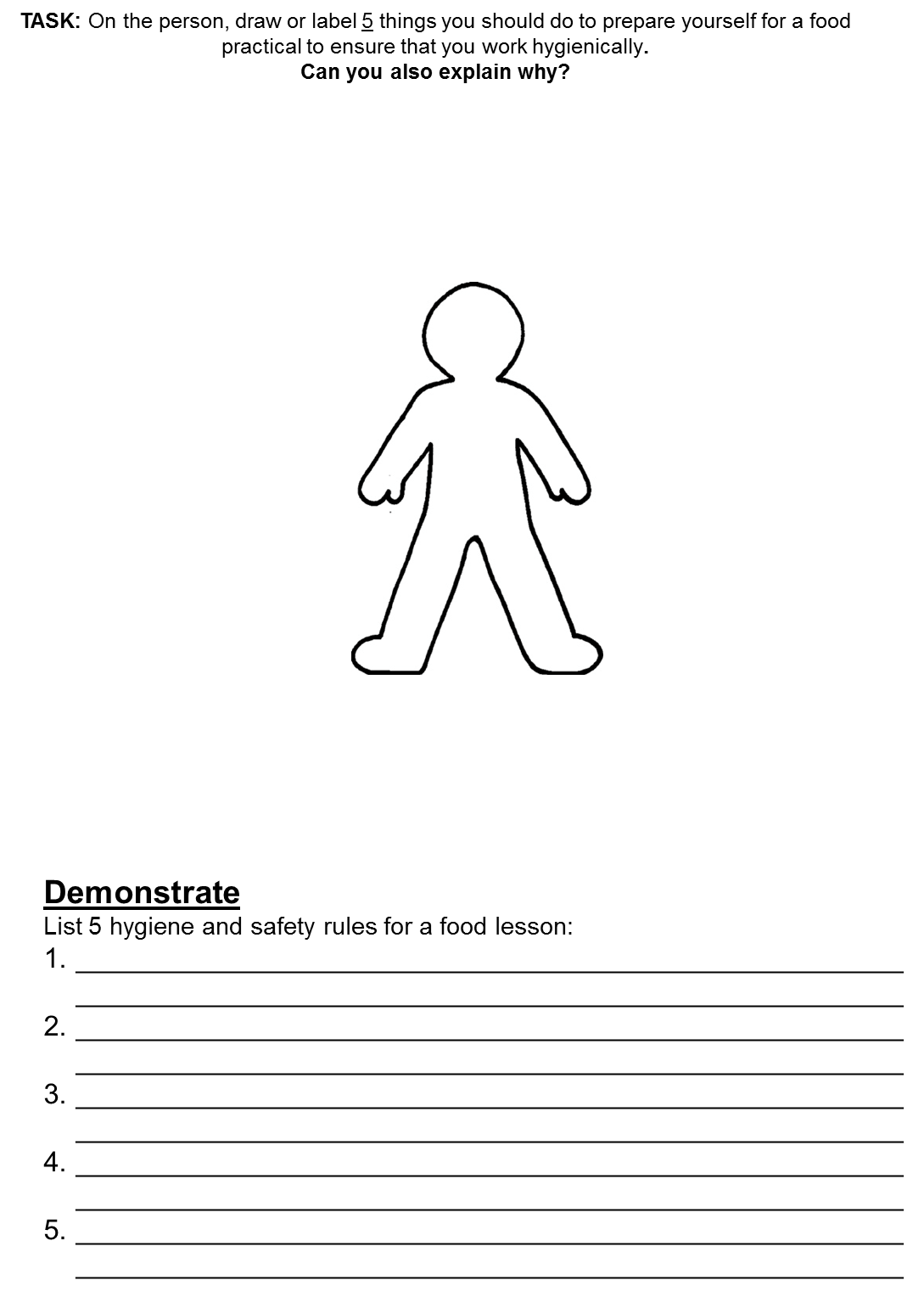 Nutritionhttps://www.nutrition.org.uk/healthyliving/healthydiet.html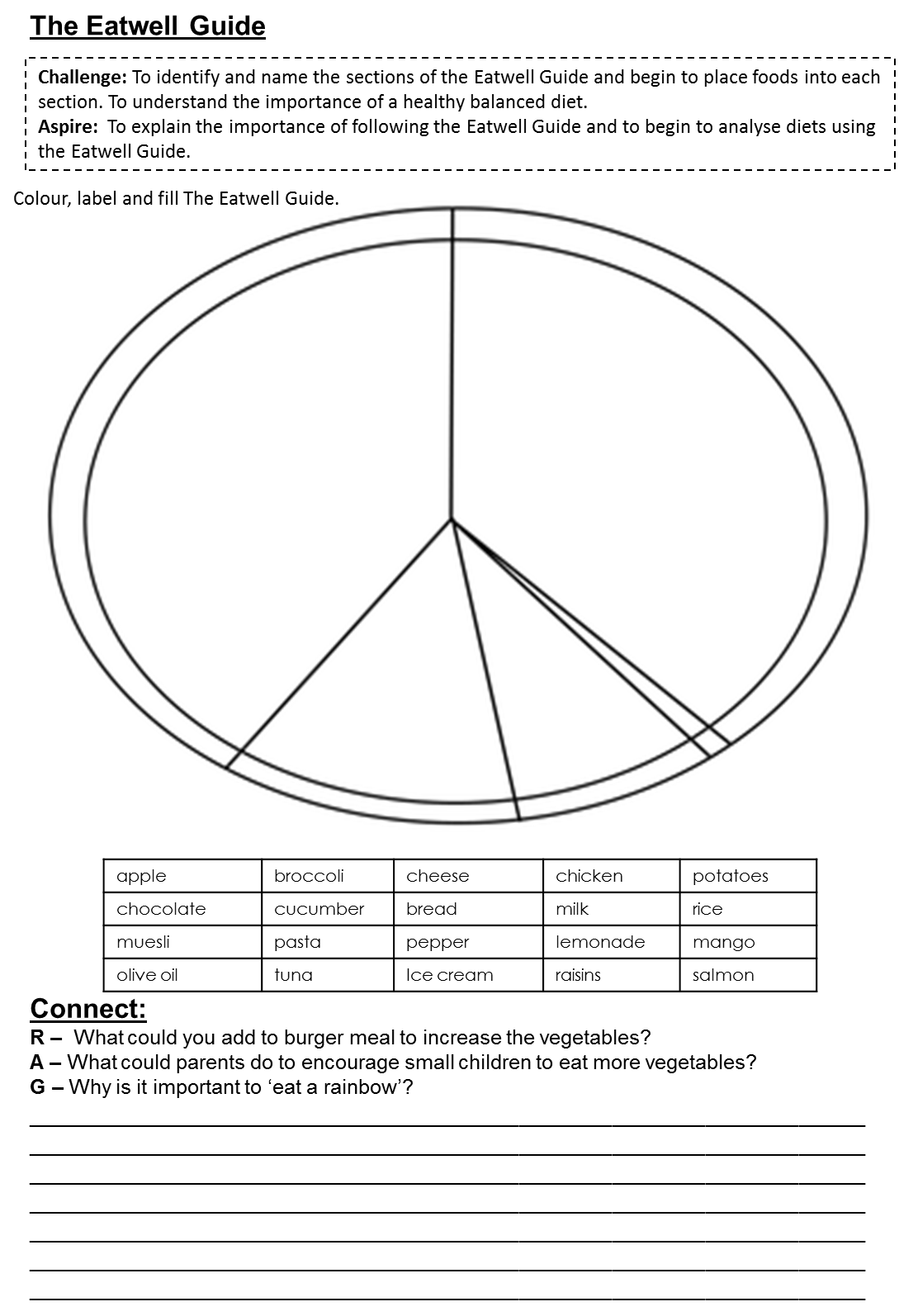 https://www.foodafactoflife.org.uk/11-14-years/healthy-eating/energy-and-nutrients/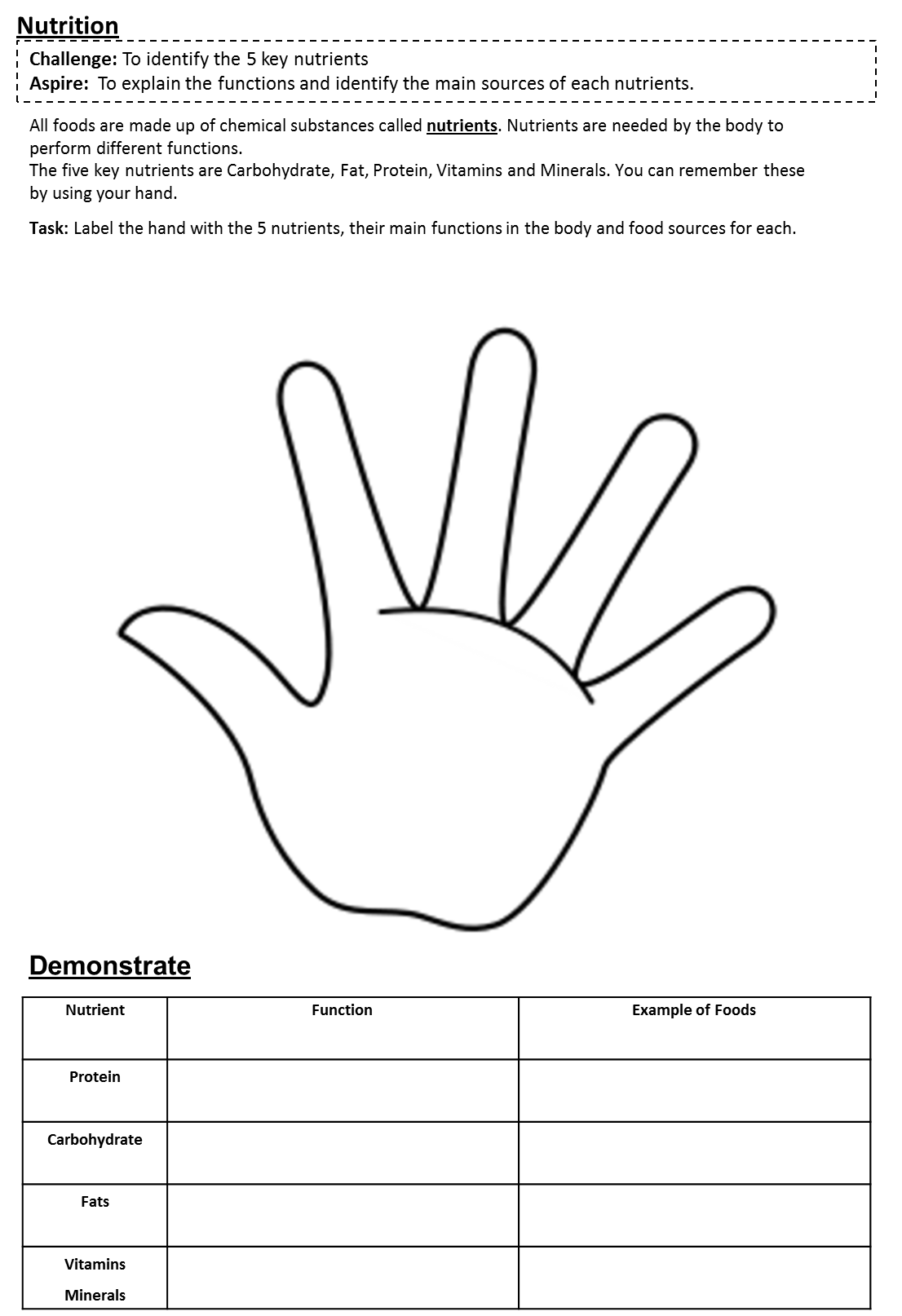 Accurate weighing and measuringhttps://www.foodafactoflife.org.uk/media/1230/measuring-ws-711lwssa.docx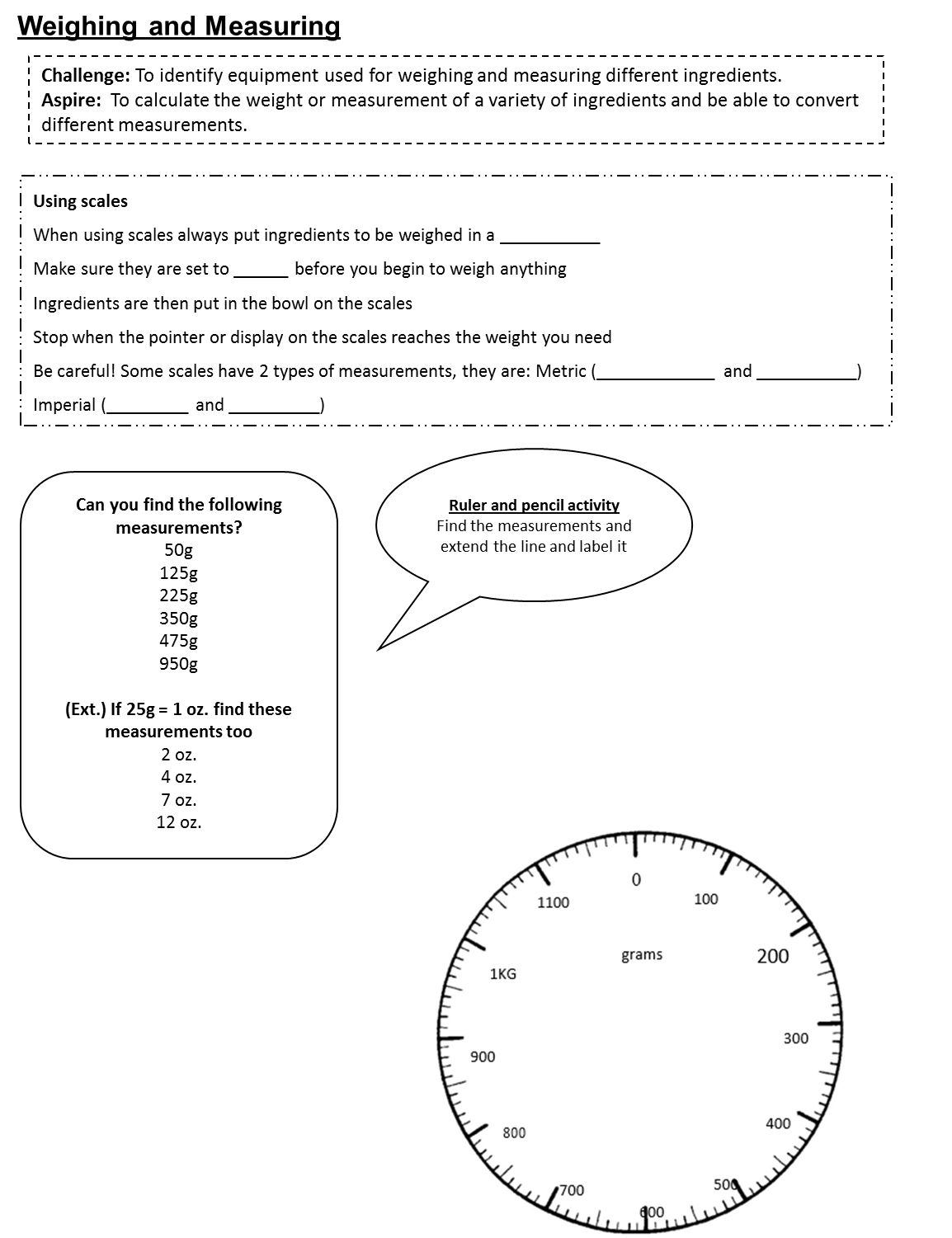 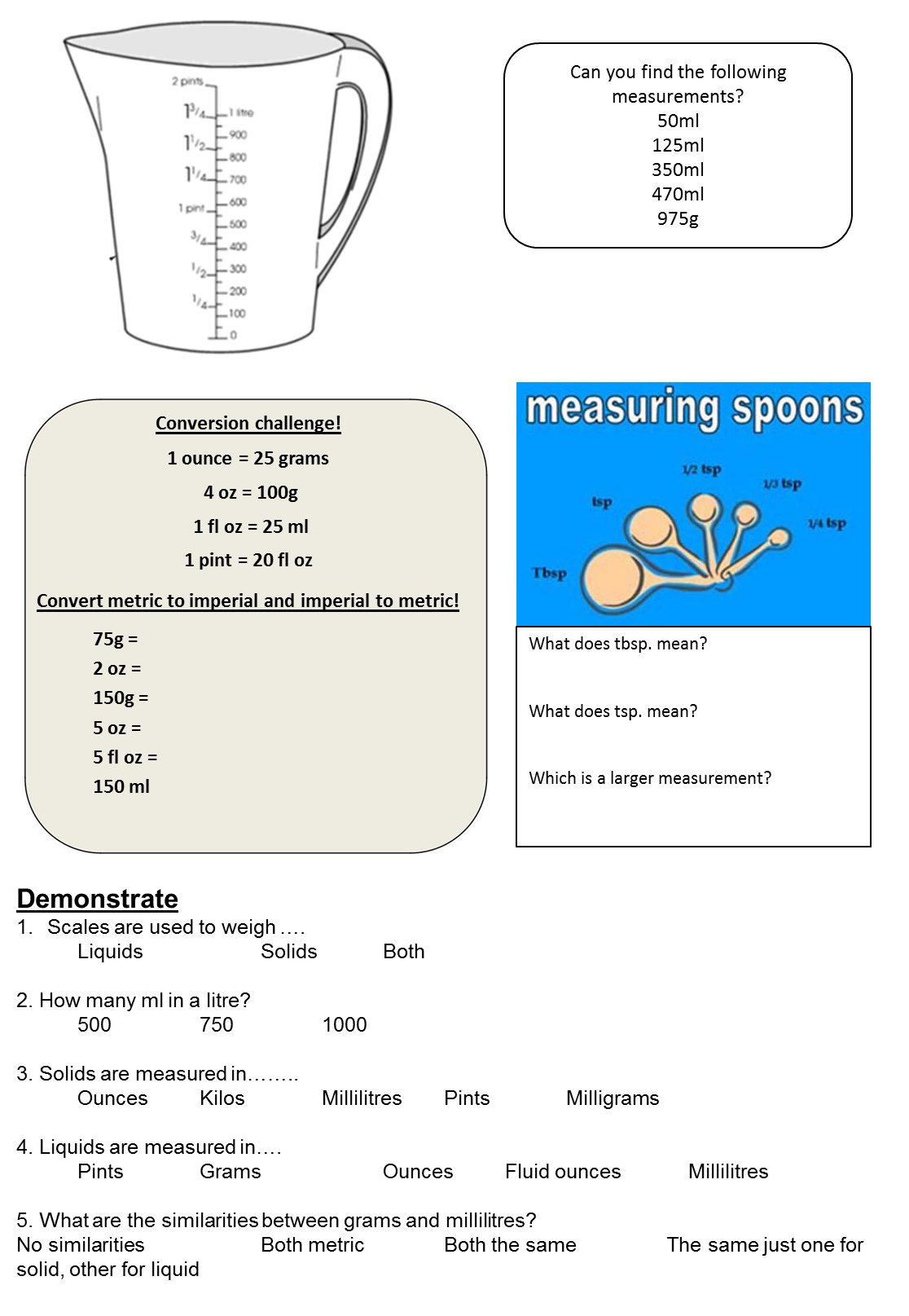 Healthy cooking methodshttps://www.bbc.co.uk/bitesize/guides/zdr8y9q/revision/1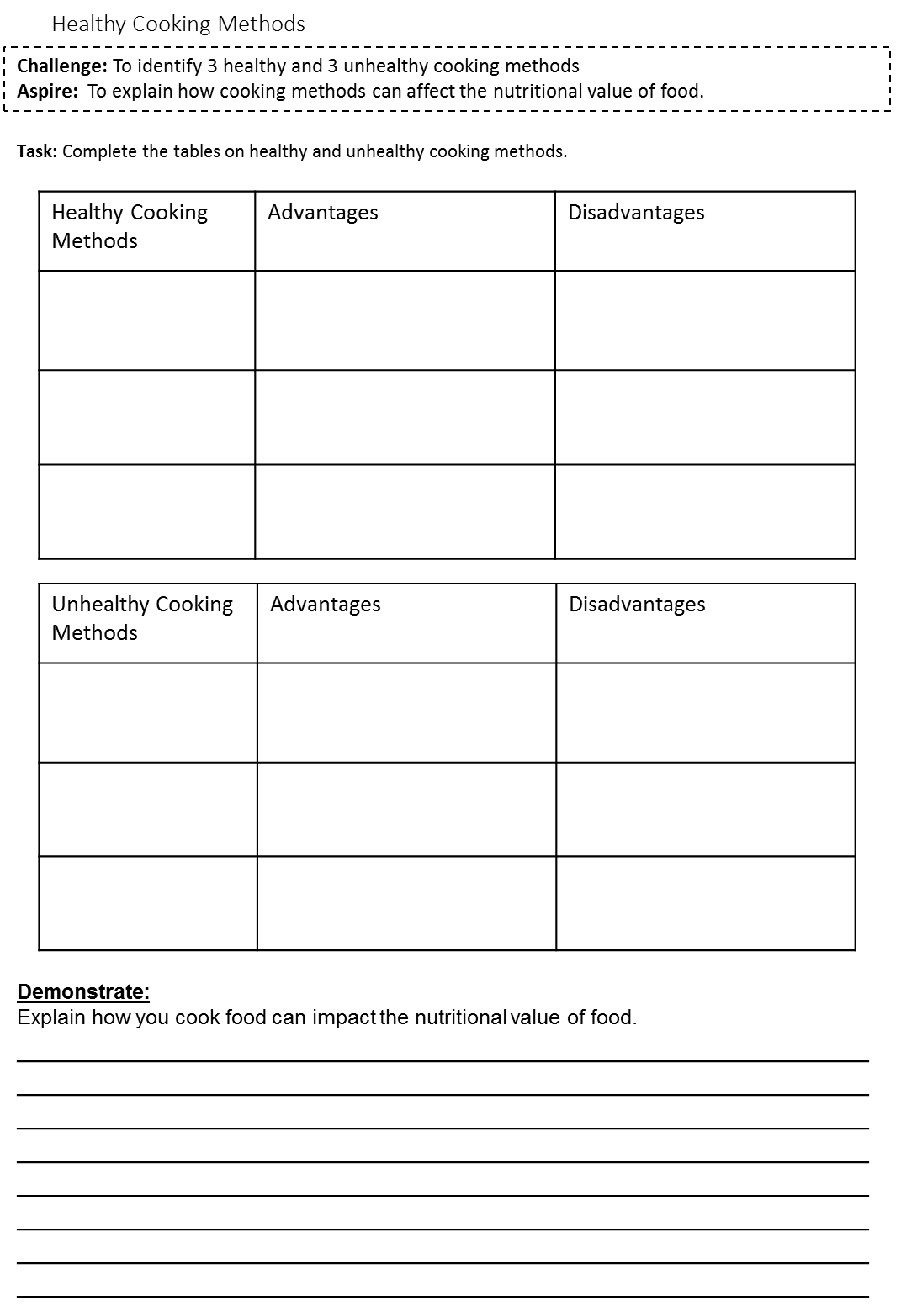 High risk foodshttps://www.foodafactoflife.org.uk/11-14-years/cooking/hygiene-and-safety/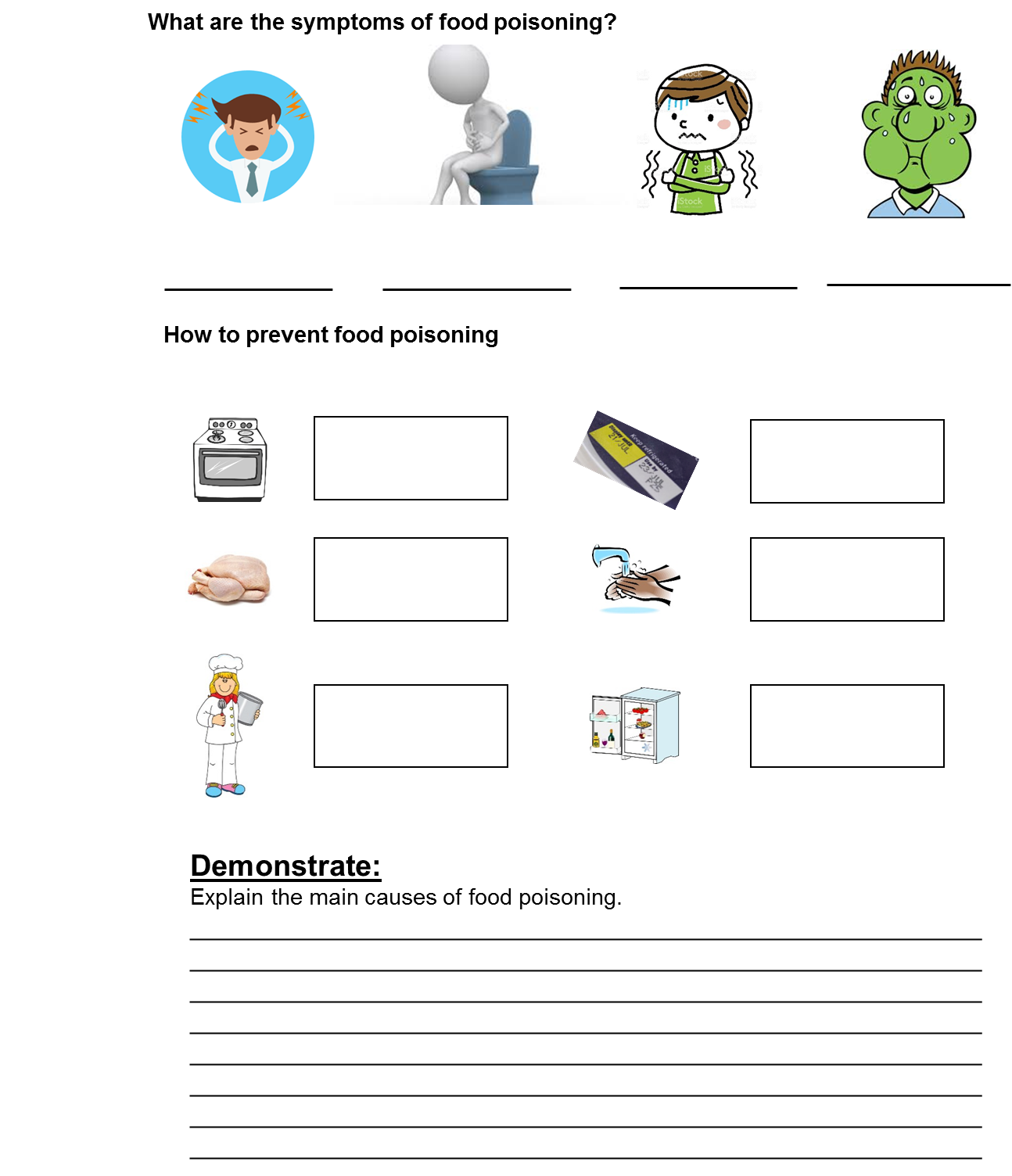 